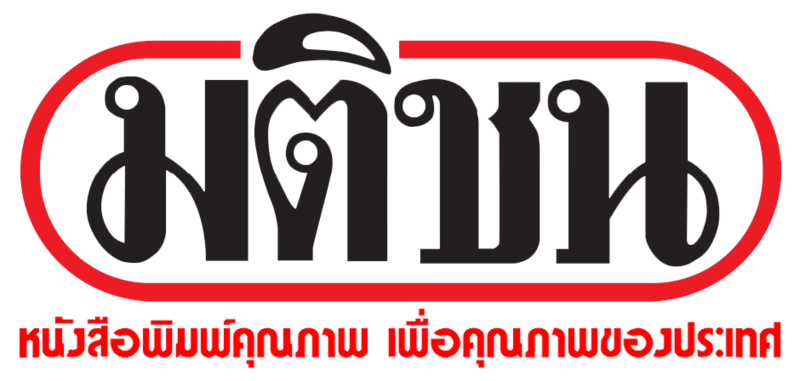 ข่าวประจำวันพฤหัสบดีที่ 18 ตุลาคม 2561 หน้าที่ 1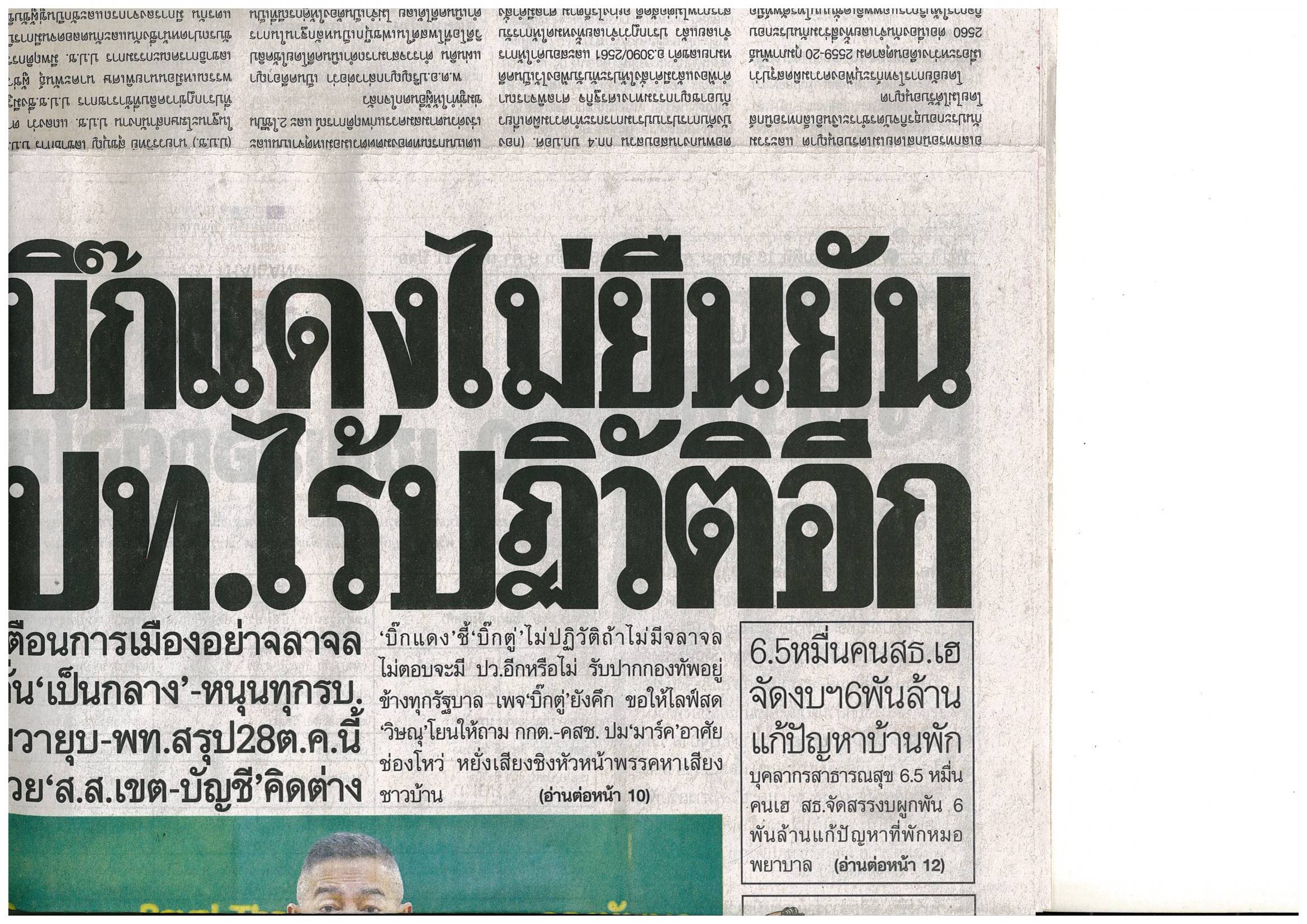 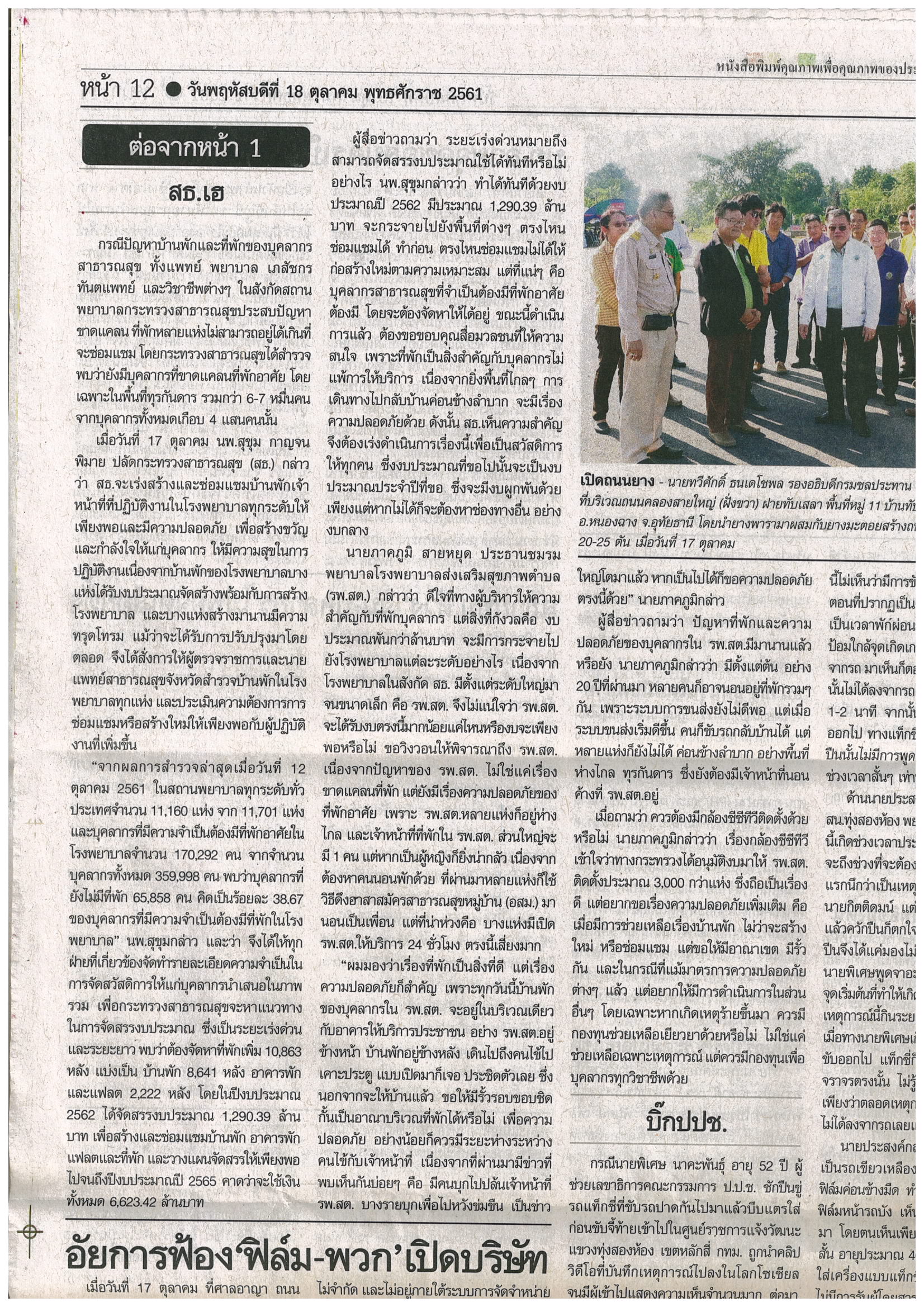 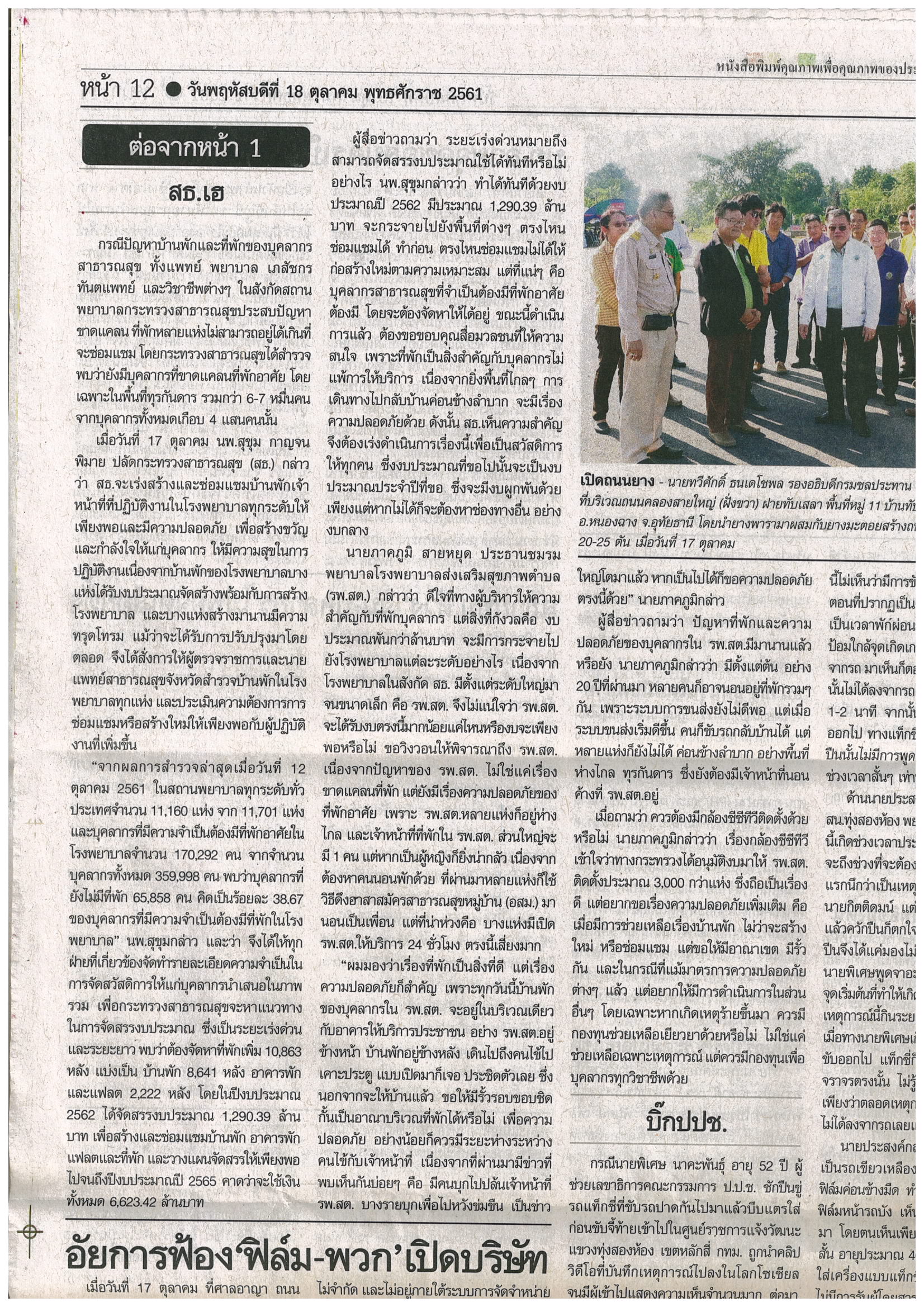 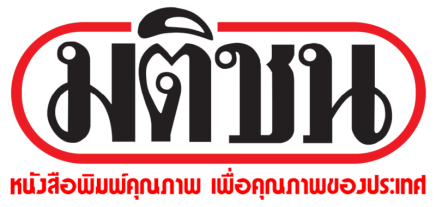 ข่าวประจำวันพฤหัสบดีที่ 18 ตุลาคม 2561 ข่าวต่อหน้า 1 หน้าที่ 12ข่าวประจำวันพฤหัสบดีที่ 18 ตุลาคม 2561 ข่าวต่อหน้า 1 หน้าที่ 12ข่าวประจำวันพฤหัสบดีที่ 18 ตุลาคม 2561 หน้าที่ 9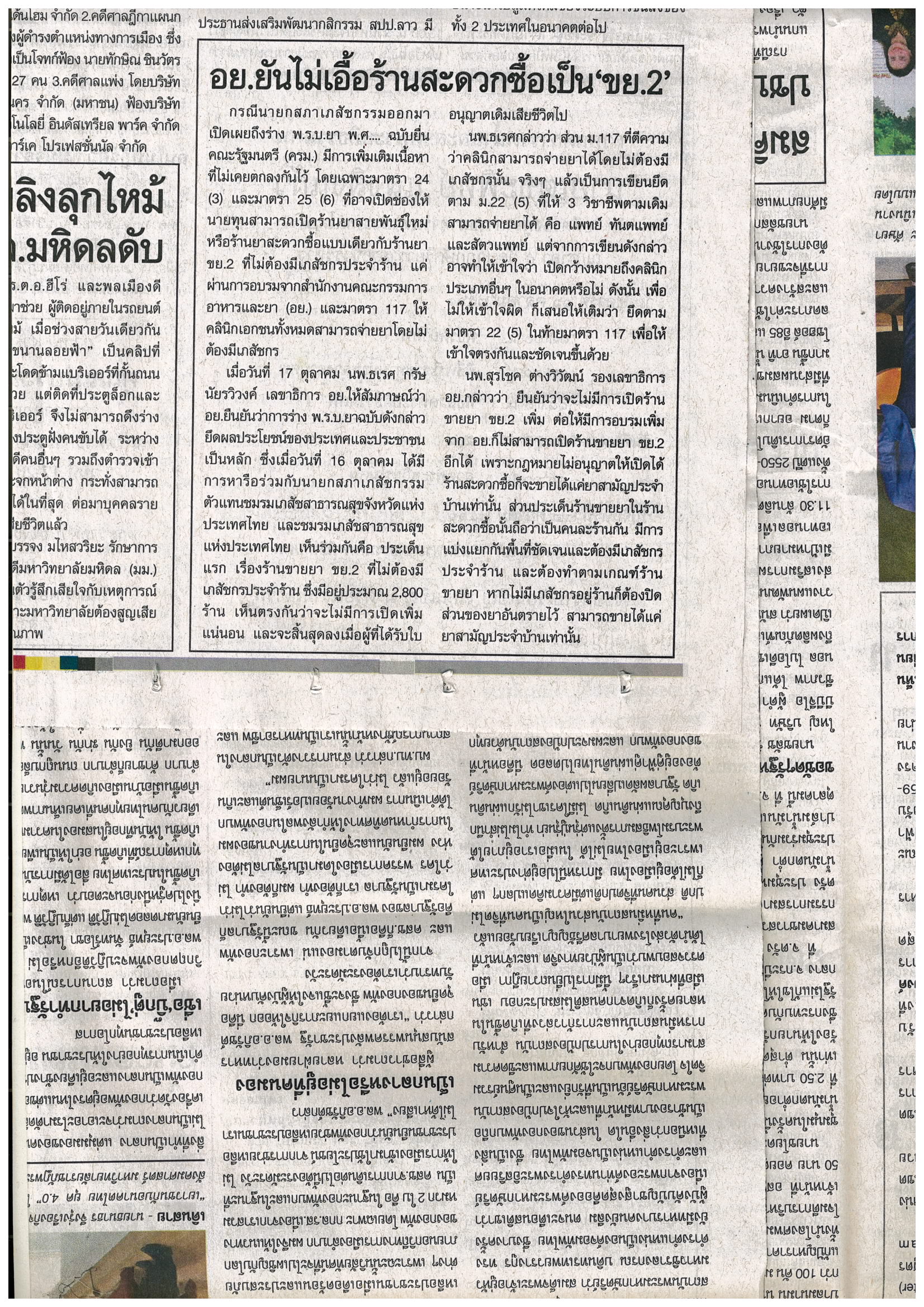 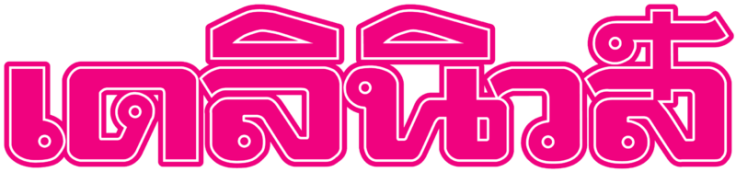 ข่าวประจำวันพฤหัสบดีที่ 18 ตุลาคม 2561 หน้าที่ 14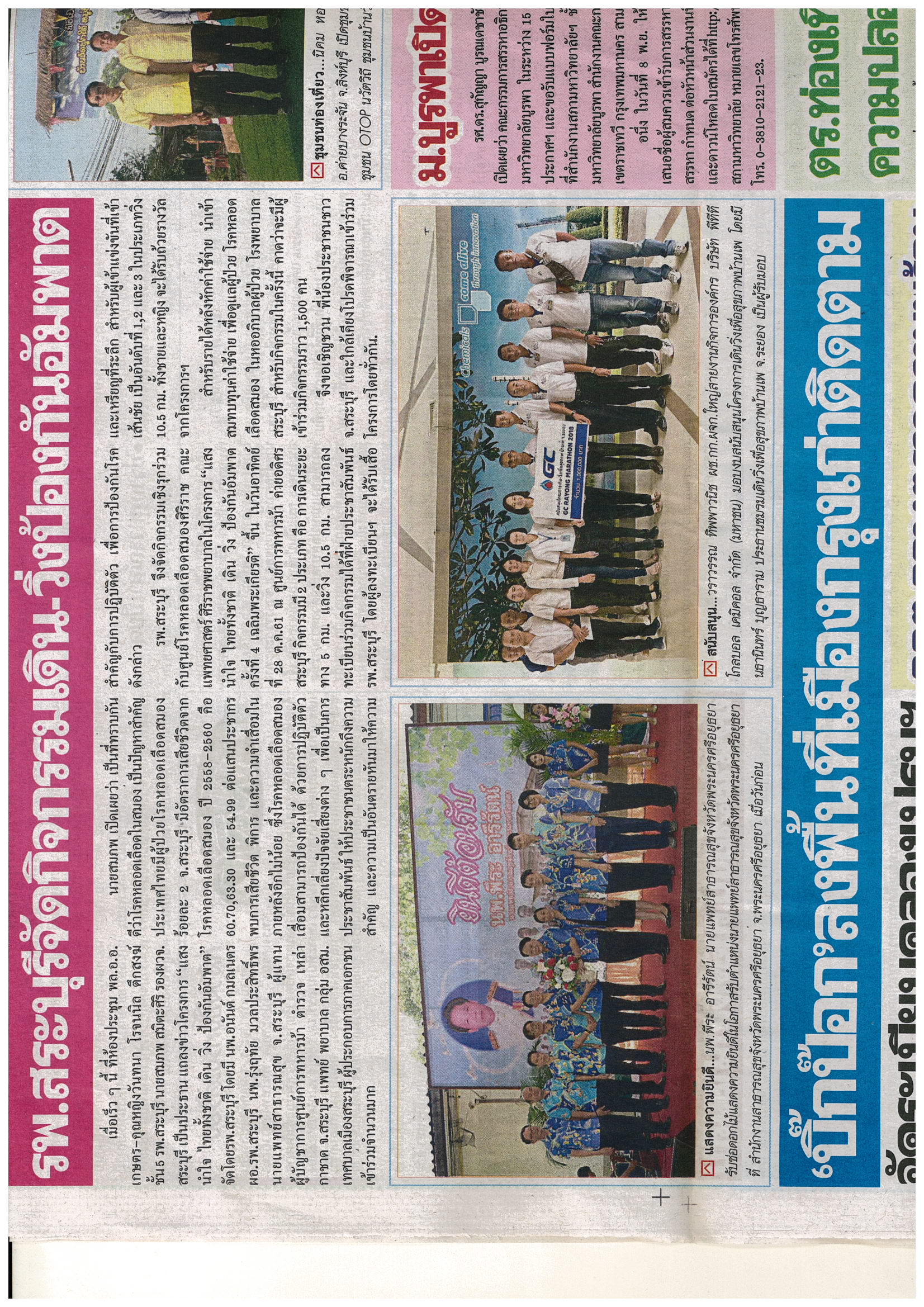 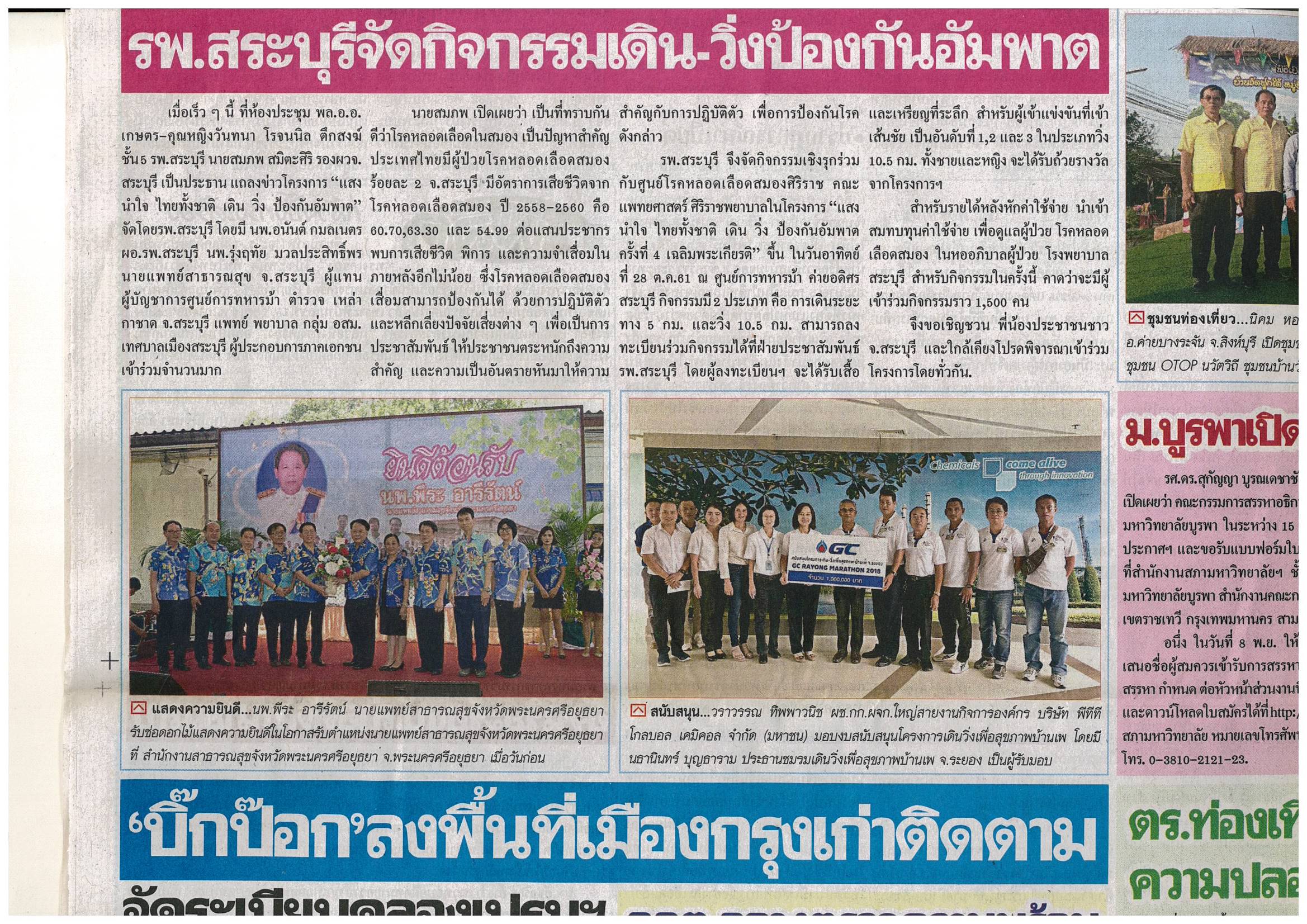 ข่าวประจำวันพฤหัสบดีที่ 18 ตุลาคม 2561 หน้าที่ 14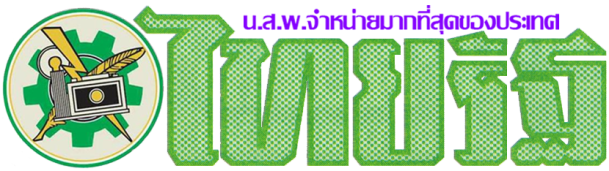 ข่าวประจำวันพฤหัสบดีที่ 18 ตุลาคม 2561 หน้าที่ 12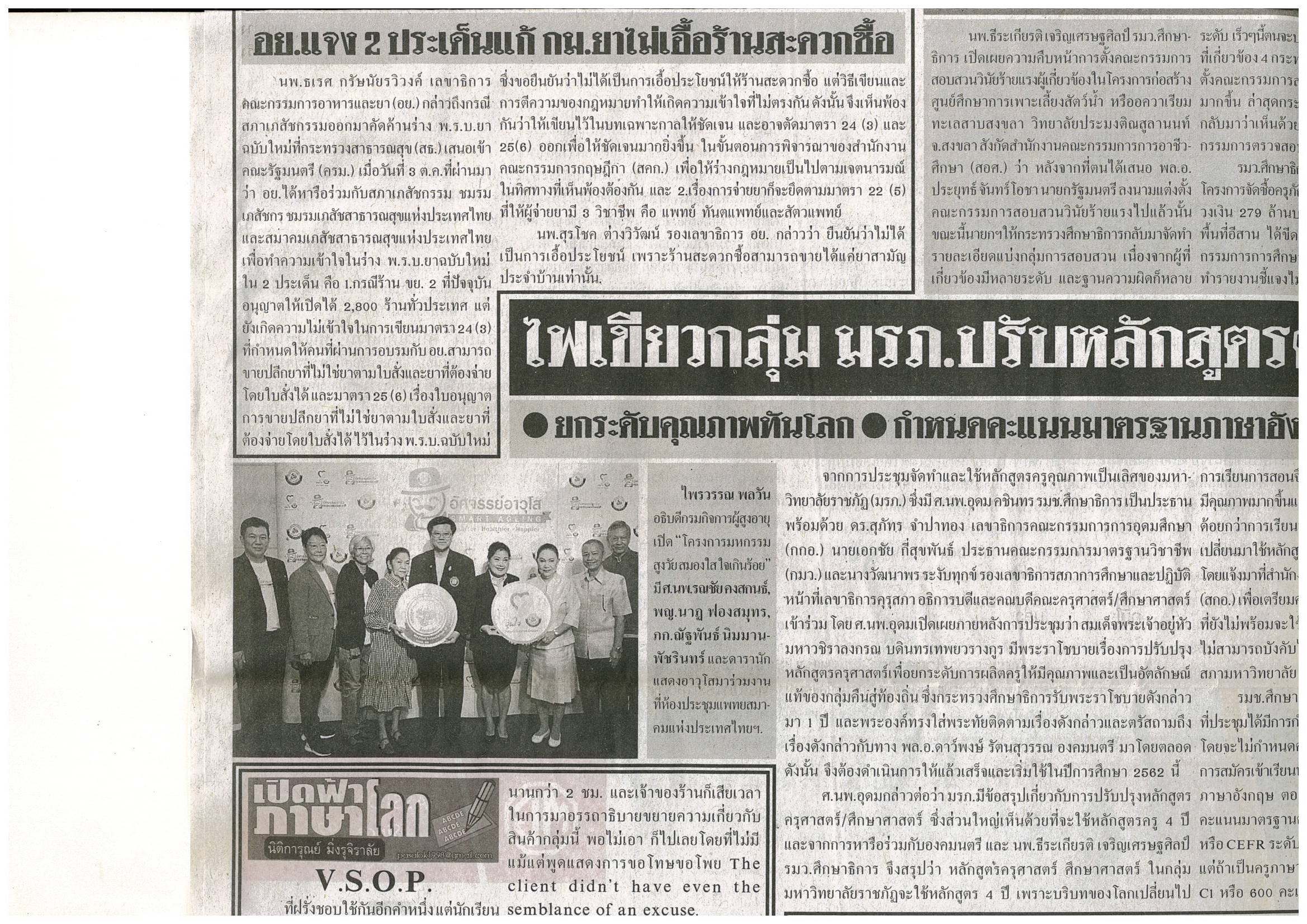 